Prot. n.:  011-69/2020Data:      11. 12. 2020 I N V I T OIn virtù dell’articolo 88 del Regolamento di procedura del Consiglio del Comune di Isola (Bollettino Ufficiale del Comune di Isola n. 15/2018 – testo unico ufficiale), si convoca la      1a seduta straordinaria della Commissione per le questioni della nazionalità italiana per il giorno 	mercoledì 16 dicembre 2020 alle ore 15.00    presso la sala riunioni del Consiglio del Comune di Isola in Piazza E. Kristan n. 1 a Isola,con la seguente proposta di ordine del giorno:Proposta di Modifica e integrazione del Regolamento di procedura del Consiglio del Comune di Isola, prima lettura.I materiali per l’esame sono allegati al presente avviso e accessibili e disponibili sulla pagina web ufficiale del Comune di Isola, e cioè all'indirizzo Izola.si/Comune di Isola/Consiglio comunale/Sedute (accesso diretto: http://izola.si/obcina-izola/organi-obcine/obcinski-svet/seje/).Siete pregati di garantire la vostra presenza alla seduta e di rispettare l'orario, nonché di osservare le vigenti misure precauzionali, impartite dall’Istituto nazionale per la salute pubblica e dal Governo della RS. Nella sala in cui si svolgerà la seduta saranno disponibili disinfettanti, sarà obbligatorio indossare la mascherina protettiva; la sala verrà arieggiata. Gli eventuali impedimenti possono essere comunicati al numero di telefono 05/66-00-105 (Nataša TONČETIČ) o per posta elettronica all’indirizzo natasa.toncetic@izola.si.                                                                                               I l  P r e s i d e n t e   							   Enzo SCOTTO DI MINICO, m.p.Invitati:                                                                                         membri della commissione – per posta elettronica,  Sindaco – per posta elettronica,                                                                               direttore dell’AC – per posta elettronica,Vlado Marić, presidente della Commissione giuridico-statutaria e Karmen Pavlič, Capo del Servizio questioni legali – per posta elettronica.Per conoscenza a:club di consiglieri comunali – per posta elettronica,partiti politici – per posta elettronica,CAN – per posta elettronica.Številka:  011-69/2020Datum:    11. 12. 2020 V A B I L ONa podlagi 88. člena Poslovnika Občinskega sveta Občine Izola (Uradne objave Občine Izola, št. 15/2018 – uradno prečiščeno besedilo) sklicujemizredno sejo Komisije za vprašanja italijanske narodnosti,ki bo v sredo, 16. 12. 2020 ob 15.00 uri                    v sejni sobi Občinskega sveta Občine Izola na Kristanovem trgu 1 v Izoliz naslednjim predlogom d n e v n e g a  r e d a:Predlog Sprememb in dopolnitev Poslovnika Občinskega sveta Občine Izola, prva obravnava.Gradivo za obravnavo je naloženo ter dostopno na uradni spletni strani Občine Izola, in sicer na naslovu: Izola.si/ Občina Izola/ Organi občine/ Občinski svet/ Seje (direkten dostop do gradiva: http://izola.si/obcina-izola/organi-obcine/obcinski-svet/seje/). Prosim, da se seje zagotovo in točno udeležite in pri tem upoštevate veljavne varnostne ukrepe NIJZ ter Vlade RS. V prostoru, kjer bo potekala seja, bodo na voljo razkužila, obvezno bo nošenje zaščitne obrazne maske, prostore se bo tudi prezračevalo. Morebitno odsotnost lahko sporočite na telefon št. 05/66-00-105 (Nataša TONČETIČ) ali po e-pošti natasa.toncetic@izola.si.P r e d s e d n i k                                                                                      Enzo SCOTTO DI MINICO, l.r.Vabljeni:                                                                                         člani komisije – po elektronski pošti,  župan – po elektronski pošti,                                                                               direktor OU – po elektronski pošti,Vlado Marić, predsednik Statutarno-pravne komisije in Karmen Pavlič, vodja Službe za pravne zadeve – po elektronski pošti.V vednost:svetniškim klubom – po elektronski pošti,političnim strankam – po elektronski pošti,ISNS – po elektronski pošti.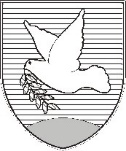 OBČINA IZOLA – COMUNE DI ISOLAOBČINSKI SVET – CONSIGLIO COMUNALEKomisija za vprašanja italijanske narodnosti Commissione per le questioni della nazionalità italiana Sončno nabrežje 8 – Riva del Sole 86310 Izola – IsolaTel: 05 66 00 100E-mail: posta.oizola@izola.siWeb: http://www.izola.si/OBČINA IZOLA – COMUNE DI ISOLAOBČINSKI SVET – CONSIGLIO COMUNALEKomisija za vprašanja italijanske narodnosti Commissione per le questioni della nazionalità italiana Sončno nabrežje 8 – Riva del Sole 86310 Izola – IsolaTel: 05 66 00 100E-mail: posta.oizola@izola.siWeb: http://www.izola.si/